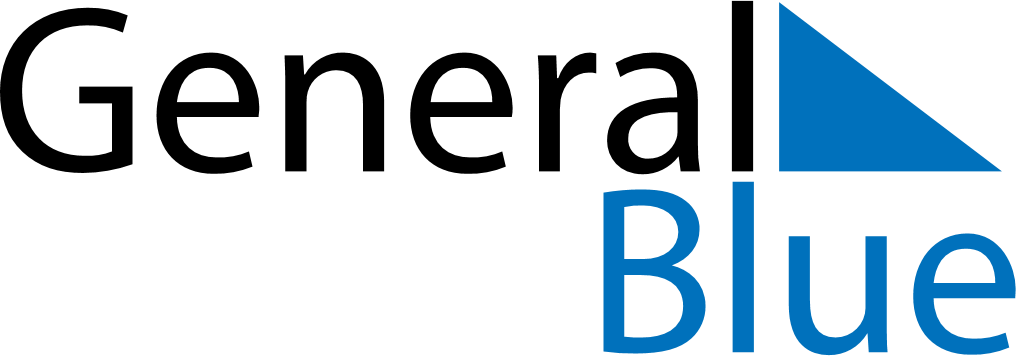 March 2021March 2021March 2021March 2021March 2021March 2021Aland IslandsAland IslandsAland IslandsAland IslandsAland IslandsAland IslandsSundayMondayTuesdayWednesdayThursdayFridaySaturday12345678910111213141516171819202122232425262728293031Demilitarization DayNOTES